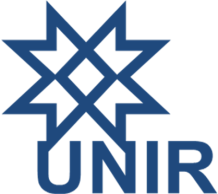 FUNDAÇÃO UNIVERSIDADE FEDERAL DE RONDÔNIANÚCLEO CIÊNCIAS DE HUMANAS DEPARTAMENTO DE CIÊNCIAS SOCIAISFUNDAÇÃO UNIVERSIDADE FEDERAL DE RONDÔNIANÚCLEO CIÊNCIAS DE HUMANAS DEPARTAMENTO DE CIÊNCIAS SOCIAISFUNDAÇÃO UNIVERSIDADE FEDERAL DE RONDÔNIANÚCLEO CIÊNCIAS DE HUMANAS DEPARTAMENTO DE CIÊNCIAS SOCIAISFUNDAÇÃO UNIVERSIDADE FEDERAL DE RONDÔNIANÚCLEO CIÊNCIAS DE HUMANAS DEPARTAMENTO DE CIÊNCIAS SOCIAIS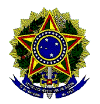 Disciplina:   Economia Política II                                                                      Código: Disciplina:   Economia Política II                                                                      Código: Disciplina:   Economia Política II                                                                      Código: Disciplina:   Economia Política II                                                                      Código: Disciplina:   Economia Política II                                                                      Código: Disciplina:   Economia Política II                                                                      Código: Disciplina:   Economia Política II                                                                      Código: Ano: 2018Ano: 2018Semestre: 1ºPeríodo: 3ºCarga Horária: 80hTeórica:80hCarga Horária: 80hTeórica:80hCréditos: 80Curso: Ciências Sociais                                                                            Pré-requisito: Curso: Ciências Sociais                                                                            Pré-requisito: Curso: Ciências Sociais                                                                            Pré-requisito: Curso: Ciências Sociais                                                                            Pré-requisito: Curso: Ciências Sociais                                                                            Pré-requisito: Curso: Ciências Sociais                                                                            Pré-requisito: Curso: Ciências Sociais                                                                            Pré-requisito: Nome do(a) professor(a): LUIS FERNANDO NOVOA GARZONNome do(a) professor(a): LUIS FERNANDO NOVOA GARZONNome do(a) professor(a): LUIS FERNANDO NOVOA GARZONNome do(a) professor(a): LUIS FERNANDO NOVOA GARZONNome do(a) professor(a): LUIS FERNANDO NOVOA GARZONNome do(a) professor(a): LUIS FERNANDO NOVOA GARZONNome do(a) professor(a): LUIS FERNANDO NOVOA GARZONEMENTAEMENTAEMENTAEMENTAEMENTAEMENTAEMENTARealizações e crises (K. Marx); valor-utilidade (Neoclássicos - Walras, Marschall, Pareto); demanda efetiva e economia monetária (Keynes)O curso aborda as principais escolas da economia política: liberal clássica, marxista, liberal neoclássica, keynesiana, visão econômica da política, schumpeteriana e dependencista. Ordem econômica internacional pós II Guerra. Instituições e Regimes Internacionais na gestão da integração financeira e comercial (evolução desde 1945). O papel das empresas transnacionais.  Estratégias de inserção internacional dos países em desenvolvimento.Realizações e crises (K. Marx); valor-utilidade (Neoclássicos - Walras, Marschall, Pareto); demanda efetiva e economia monetária (Keynes)O curso aborda as principais escolas da economia política: liberal clássica, marxista, liberal neoclássica, keynesiana, visão econômica da política, schumpeteriana e dependencista. Ordem econômica internacional pós II Guerra. Instituições e Regimes Internacionais na gestão da integração financeira e comercial (evolução desde 1945). O papel das empresas transnacionais.  Estratégias de inserção internacional dos países em desenvolvimento.Realizações e crises (K. Marx); valor-utilidade (Neoclássicos - Walras, Marschall, Pareto); demanda efetiva e economia monetária (Keynes)O curso aborda as principais escolas da economia política: liberal clássica, marxista, liberal neoclássica, keynesiana, visão econômica da política, schumpeteriana e dependencista. Ordem econômica internacional pós II Guerra. Instituições e Regimes Internacionais na gestão da integração financeira e comercial (evolução desde 1945). O papel das empresas transnacionais.  Estratégias de inserção internacional dos países em desenvolvimento.Realizações e crises (K. Marx); valor-utilidade (Neoclássicos - Walras, Marschall, Pareto); demanda efetiva e economia monetária (Keynes)O curso aborda as principais escolas da economia política: liberal clássica, marxista, liberal neoclássica, keynesiana, visão econômica da política, schumpeteriana e dependencista. Ordem econômica internacional pós II Guerra. Instituições e Regimes Internacionais na gestão da integração financeira e comercial (evolução desde 1945). O papel das empresas transnacionais.  Estratégias de inserção internacional dos países em desenvolvimento.Realizações e crises (K. Marx); valor-utilidade (Neoclássicos - Walras, Marschall, Pareto); demanda efetiva e economia monetária (Keynes)O curso aborda as principais escolas da economia política: liberal clássica, marxista, liberal neoclássica, keynesiana, visão econômica da política, schumpeteriana e dependencista. Ordem econômica internacional pós II Guerra. Instituições e Regimes Internacionais na gestão da integração financeira e comercial (evolução desde 1945). O papel das empresas transnacionais.  Estratégias de inserção internacional dos países em desenvolvimento.Realizações e crises (K. Marx); valor-utilidade (Neoclássicos - Walras, Marschall, Pareto); demanda efetiva e economia monetária (Keynes)O curso aborda as principais escolas da economia política: liberal clássica, marxista, liberal neoclássica, keynesiana, visão econômica da política, schumpeteriana e dependencista. Ordem econômica internacional pós II Guerra. Instituições e Regimes Internacionais na gestão da integração financeira e comercial (evolução desde 1945). O papel das empresas transnacionais.  Estratégias de inserção internacional dos países em desenvolvimento.Realizações e crises (K. Marx); valor-utilidade (Neoclássicos - Walras, Marschall, Pareto); demanda efetiva e economia monetária (Keynes)O curso aborda as principais escolas da economia política: liberal clássica, marxista, liberal neoclássica, keynesiana, visão econômica da política, schumpeteriana e dependencista. Ordem econômica internacional pós II Guerra. Instituições e Regimes Internacionais na gestão da integração financeira e comercial (evolução desde 1945). O papel das empresas transnacionais.  Estratégias de inserção internacional dos países em desenvolvimento.OBJETIVO GERALOBJETIVO GERALOBJETIVO GERALOBJETIVO GERALOBJETIVO GERALOBJETIVO GERALOBJETIVO GERALIdentificar e diferenciar as escolas clássicas e neoclássicas da economia política. Compreender os elementos formativos do sistema capitalista. Analisar o significado de desenvolvimento. Analisar o processo de mundialização do capital. Discutir as consequências e diretrizes para os países em desenvolvimento.Identificar e diferenciar as escolas clássicas e neoclássicas da economia política. Compreender os elementos formativos do sistema capitalista. Analisar o significado de desenvolvimento. Analisar o processo de mundialização do capital. Discutir as consequências e diretrizes para os países em desenvolvimento.Identificar e diferenciar as escolas clássicas e neoclássicas da economia política. Compreender os elementos formativos do sistema capitalista. Analisar o significado de desenvolvimento. Analisar o processo de mundialização do capital. Discutir as consequências e diretrizes para os países em desenvolvimento.Identificar e diferenciar as escolas clássicas e neoclássicas da economia política. Compreender os elementos formativos do sistema capitalista. Analisar o significado de desenvolvimento. Analisar o processo de mundialização do capital. Discutir as consequências e diretrizes para os países em desenvolvimento.Identificar e diferenciar as escolas clássicas e neoclássicas da economia política. Compreender os elementos formativos do sistema capitalista. Analisar o significado de desenvolvimento. Analisar o processo de mundialização do capital. Discutir as consequências e diretrizes para os países em desenvolvimento.Identificar e diferenciar as escolas clássicas e neoclássicas da economia política. Compreender os elementos formativos do sistema capitalista. Analisar o significado de desenvolvimento. Analisar o processo de mundialização do capital. Discutir as consequências e diretrizes para os países em desenvolvimento.Identificar e diferenciar as escolas clássicas e neoclássicas da economia política. Compreender os elementos formativos do sistema capitalista. Analisar o significado de desenvolvimento. Analisar o processo de mundialização do capital. Discutir as consequências e diretrizes para os países em desenvolvimento.OBJETIVOS ESPECÍFICOSOBJETIVOS ESPECÍFICOSOBJETIVOS ESPECÍFICOSOBJETIVOS ESPECÍFICOSOBJETIVOS ESPECÍFICOSOBJETIVOS ESPECÍFICOSOBJETIVOS ESPECÍFICOSTraçar vertentes de sociologia econômica ou de economia sociológica em busca de uma interface profícua entre as duas disciplinas. Estabelecer análises comparativas entre escolas econômicas entre si e relativamente a seu tempo histórico. Apreender conceitos fundamentais de Marx, Keynes, Schumpeter e Polanyi. Interpretar as distintas configurações do Capitalismo após 1945. Caracterizar processos de globalização econômica e suas consequências.  Compreender a teoria de dependência, suas variantes e seus críticos. Mapear o lugar cambiante do capitalismo brasileiro na escala mundial.Traçar vertentes de sociologia econômica ou de economia sociológica em busca de uma interface profícua entre as duas disciplinas. Estabelecer análises comparativas entre escolas econômicas entre si e relativamente a seu tempo histórico. Apreender conceitos fundamentais de Marx, Keynes, Schumpeter e Polanyi. Interpretar as distintas configurações do Capitalismo após 1945. Caracterizar processos de globalização econômica e suas consequências.  Compreender a teoria de dependência, suas variantes e seus críticos. Mapear o lugar cambiante do capitalismo brasileiro na escala mundial.Traçar vertentes de sociologia econômica ou de economia sociológica em busca de uma interface profícua entre as duas disciplinas. Estabelecer análises comparativas entre escolas econômicas entre si e relativamente a seu tempo histórico. Apreender conceitos fundamentais de Marx, Keynes, Schumpeter e Polanyi. Interpretar as distintas configurações do Capitalismo após 1945. Caracterizar processos de globalização econômica e suas consequências.  Compreender a teoria de dependência, suas variantes e seus críticos. Mapear o lugar cambiante do capitalismo brasileiro na escala mundial.Traçar vertentes de sociologia econômica ou de economia sociológica em busca de uma interface profícua entre as duas disciplinas. Estabelecer análises comparativas entre escolas econômicas entre si e relativamente a seu tempo histórico. Apreender conceitos fundamentais de Marx, Keynes, Schumpeter e Polanyi. Interpretar as distintas configurações do Capitalismo após 1945. Caracterizar processos de globalização econômica e suas consequências.  Compreender a teoria de dependência, suas variantes e seus críticos. Mapear o lugar cambiante do capitalismo brasileiro na escala mundial.Traçar vertentes de sociologia econômica ou de economia sociológica em busca de uma interface profícua entre as duas disciplinas. Estabelecer análises comparativas entre escolas econômicas entre si e relativamente a seu tempo histórico. Apreender conceitos fundamentais de Marx, Keynes, Schumpeter e Polanyi. Interpretar as distintas configurações do Capitalismo após 1945. Caracterizar processos de globalização econômica e suas consequências.  Compreender a teoria de dependência, suas variantes e seus críticos. Mapear o lugar cambiante do capitalismo brasileiro na escala mundial.Traçar vertentes de sociologia econômica ou de economia sociológica em busca de uma interface profícua entre as duas disciplinas. Estabelecer análises comparativas entre escolas econômicas entre si e relativamente a seu tempo histórico. Apreender conceitos fundamentais de Marx, Keynes, Schumpeter e Polanyi. Interpretar as distintas configurações do Capitalismo após 1945. Caracterizar processos de globalização econômica e suas consequências.  Compreender a teoria de dependência, suas variantes e seus críticos. Mapear o lugar cambiante do capitalismo brasileiro na escala mundial.Traçar vertentes de sociologia econômica ou de economia sociológica em busca de uma interface profícua entre as duas disciplinas. Estabelecer análises comparativas entre escolas econômicas entre si e relativamente a seu tempo histórico. Apreender conceitos fundamentais de Marx, Keynes, Schumpeter e Polanyi. Interpretar as distintas configurações do Capitalismo após 1945. Caracterizar processos de globalização econômica e suas consequências.  Compreender a teoria de dependência, suas variantes e seus críticos. Mapear o lugar cambiante do capitalismo brasileiro na escala mundial.CONTEÚDO PROGRAMÁTICOCONTEÚDO PROGRAMÁTICOCONTEÚDO PROGRAMÁTICOCONTEÚDO PROGRAMÁTICOCONTEÚDO PROGRAMÁTICOCONTEÚDO PROGRAMÁTICOCONTEÚDO PROGRAMÁTICO1-INTRODUÇÃO: INTERFACES DISCIPLINARES: ECONOMIA COMO CIÊNCIA SOCIAL2-CONCEITOS FUNDAMENTAIS E ANALISE COMPARATIVA ENTRE ESCOLAS MARXISTA, MARGINALISTA E NEOCLÁSSICA.3-REGIMES DE ACUMULAÇÃO FORDISTA E PÓS-FORDISTA.4-NARRATIVAS DO DESENVOLVIMENTO E O LUGAR DO BRASIL.1-INTRODUÇÃO: INTERFACES DISCIPLINARES: ECONOMIA COMO CIÊNCIA SOCIAL2-CONCEITOS FUNDAMENTAIS E ANALISE COMPARATIVA ENTRE ESCOLAS MARXISTA, MARGINALISTA E NEOCLÁSSICA.3-REGIMES DE ACUMULAÇÃO FORDISTA E PÓS-FORDISTA.4-NARRATIVAS DO DESENVOLVIMENTO E O LUGAR DO BRASIL.1-INTRODUÇÃO: INTERFACES DISCIPLINARES: ECONOMIA COMO CIÊNCIA SOCIAL2-CONCEITOS FUNDAMENTAIS E ANALISE COMPARATIVA ENTRE ESCOLAS MARXISTA, MARGINALISTA E NEOCLÁSSICA.3-REGIMES DE ACUMULAÇÃO FORDISTA E PÓS-FORDISTA.4-NARRATIVAS DO DESENVOLVIMENTO E O LUGAR DO BRASIL.1-INTRODUÇÃO: INTERFACES DISCIPLINARES: ECONOMIA COMO CIÊNCIA SOCIAL2-CONCEITOS FUNDAMENTAIS E ANALISE COMPARATIVA ENTRE ESCOLAS MARXISTA, MARGINALISTA E NEOCLÁSSICA.3-REGIMES DE ACUMULAÇÃO FORDISTA E PÓS-FORDISTA.4-NARRATIVAS DO DESENVOLVIMENTO E O LUGAR DO BRASIL.1-INTRODUÇÃO: INTERFACES DISCIPLINARES: ECONOMIA COMO CIÊNCIA SOCIAL2-CONCEITOS FUNDAMENTAIS E ANALISE COMPARATIVA ENTRE ESCOLAS MARXISTA, MARGINALISTA E NEOCLÁSSICA.3-REGIMES DE ACUMULAÇÃO FORDISTA E PÓS-FORDISTA.4-NARRATIVAS DO DESENVOLVIMENTO E O LUGAR DO BRASIL.1-INTRODUÇÃO: INTERFACES DISCIPLINARES: ECONOMIA COMO CIÊNCIA SOCIAL2-CONCEITOS FUNDAMENTAIS E ANALISE COMPARATIVA ENTRE ESCOLAS MARXISTA, MARGINALISTA E NEOCLÁSSICA.3-REGIMES DE ACUMULAÇÃO FORDISTA E PÓS-FORDISTA.4-NARRATIVAS DO DESENVOLVIMENTO E O LUGAR DO BRASIL.1-INTRODUÇÃO: INTERFACES DISCIPLINARES: ECONOMIA COMO CIÊNCIA SOCIAL2-CONCEITOS FUNDAMENTAIS E ANALISE COMPARATIVA ENTRE ESCOLAS MARXISTA, MARGINALISTA E NEOCLÁSSICA.3-REGIMES DE ACUMULAÇÃO FORDISTA E PÓS-FORDISTA.4-NARRATIVAS DO DESENVOLVIMENTO E O LUGAR DO BRASIL.METODOLOGIAMETODOLOGIAMETODOLOGIAMETODOLOGIAMETODOLOGIAMETODOLOGIAMETODOLOGIAAulas expositivas com base nos textos indicados. Dinâmicas em grupo em sala para decompor e testar as formulações.Aulas expositivas com base nos textos indicados. Dinâmicas em grupo em sala para decompor e testar as formulações.Aulas expositivas com base nos textos indicados. Dinâmicas em grupo em sala para decompor e testar as formulações.Aulas expositivas com base nos textos indicados. Dinâmicas em grupo em sala para decompor e testar as formulações.Aulas expositivas com base nos textos indicados. Dinâmicas em grupo em sala para decompor e testar as formulações.Aulas expositivas com base nos textos indicados. Dinâmicas em grupo em sala para decompor e testar as formulações.Aulas expositivas com base nos textos indicados. Dinâmicas em grupo em sala para decompor e testar as formulações.RECURSOS DIDÁTICOSRECURSOS DIDÁTICOSRECURSOS DIDÁTICOSRECURSOS DIDÁTICOSRECURSOS DIDÁTICOSRECURSOS DIDÁTICOSRECURSOS DIDÁTICOSDatashow, apresentações ppt,  buscas em sítios web, análise de vídeos.Datashow, apresentações ppt,  buscas em sítios web, análise de vídeos.Datashow, apresentações ppt,  buscas em sítios web, análise de vídeos.Datashow, apresentações ppt,  buscas em sítios web, análise de vídeos.Datashow, apresentações ppt,  buscas em sítios web, análise de vídeos.Datashow, apresentações ppt,  buscas em sítios web, análise de vídeos.Datashow, apresentações ppt,  buscas em sítios web, análise de vídeos.AVALIAÇÃO (Procedimentos e critérios)AVALIAÇÃO (Procedimentos e critérios)AVALIAÇÃO (Procedimentos e critérios)AVALIAÇÃO (Procedimentos e critérios)AVALIAÇÃO (Procedimentos e critérios)AVALIAÇÃO (Procedimentos e critérios)AVALIAÇÃO (Procedimentos e critérios)Avaliações pela participação em sala das dinâmicas de grupo propostas. Prova escrita.Avaliações pela participação em sala das dinâmicas de grupo propostas. Prova escrita.Avaliações pela participação em sala das dinâmicas de grupo propostas. Prova escrita.Avaliações pela participação em sala das dinâmicas de grupo propostas. Prova escrita.Avaliações pela participação em sala das dinâmicas de grupo propostas. Prova escrita.Avaliações pela participação em sala das dinâmicas de grupo propostas. Prova escrita.Avaliações pela participação em sala das dinâmicas de grupo propostas. Prova escrita.BIBLIOGRAFIABIBLIOGRAFIABIBLIOGRAFIABIBLIOGRAFIABIBLIOGRAFIABIBLIOGRAFIABIBLIOGRAFIABÁSICA:GENARI, Adilson Marques e OLIVEIRA Roberson. - História do pensamento econômico São Paulo: Saraiva,2009..IPEA, Clássisos da Literatura Econômica. Brasília:IPEA, 2010.POLANYI, Karl. A Grande transformação. Rio de Janeiro: Campus, 2000 [1944].KEYNES, John Maynard. A teoria geral do emprego, do juro e da moeda: inflação edeflação. 2 ed. Nova Cultural, 1985.FIORI, José Carlos (Org). Estado e moedas no desenvolvimento das nações. Petrópólis: Vozes, 1999.CHESNAIS, François. A Mundialização do capital. São Paulo: Xamã, 1996.HARVEY, David. O Enigma do capital e as crises do capitalismo. São Paulo: Boitempo, 2011.COMPLEMENTAR:GILPIN, Robert. As Três ideologias da economia política. In: A Economia Política dasRelações Internacionais. Brasília: Ed. UnB, 2002 [1987].MORAES, Reginaldo C. Estado, desenvolvimento e globalização. São Paulo: Ed. Unesp,2006.SCHUMPETER, Joseph A. Capitalismo, socialismo e democracia. Zahar, 1984MORAES, Reginaldo C. Estado, desenvolvimento e globalização. São Paulo: Ed. Unesp,2006.SCHUMPETER, Joseph A. Capitalismo, socialismo e democracia. Zahar, 1984.SCHUMPETER, Joseph A. Teorias econômicas de Marx a Keynes: Zahar Editores, 1970.EICHENGREEN, Barry. Privilégio exorbitante. Rio de Janeiro: Campus, 2011.BÁSICA:GENARI, Adilson Marques e OLIVEIRA Roberson. - História do pensamento econômico São Paulo: Saraiva,2009..IPEA, Clássisos da Literatura Econômica. Brasília:IPEA, 2010.POLANYI, Karl. A Grande transformação. Rio de Janeiro: Campus, 2000 [1944].KEYNES, John Maynard. A teoria geral do emprego, do juro e da moeda: inflação edeflação. 2 ed. Nova Cultural, 1985.FIORI, José Carlos (Org). Estado e moedas no desenvolvimento das nações. Petrópólis: Vozes, 1999.CHESNAIS, François. A Mundialização do capital. São Paulo: Xamã, 1996.HARVEY, David. O Enigma do capital e as crises do capitalismo. São Paulo: Boitempo, 2011.COMPLEMENTAR:GILPIN, Robert. As Três ideologias da economia política. In: A Economia Política dasRelações Internacionais. Brasília: Ed. UnB, 2002 [1987].MORAES, Reginaldo C. Estado, desenvolvimento e globalização. São Paulo: Ed. Unesp,2006.SCHUMPETER, Joseph A. Capitalismo, socialismo e democracia. Zahar, 1984MORAES, Reginaldo C. Estado, desenvolvimento e globalização. São Paulo: Ed. Unesp,2006.SCHUMPETER, Joseph A. Capitalismo, socialismo e democracia. Zahar, 1984.SCHUMPETER, Joseph A. Teorias econômicas de Marx a Keynes: Zahar Editores, 1970.EICHENGREEN, Barry. Privilégio exorbitante. Rio de Janeiro: Campus, 2011.BÁSICA:GENARI, Adilson Marques e OLIVEIRA Roberson. - História do pensamento econômico São Paulo: Saraiva,2009..IPEA, Clássisos da Literatura Econômica. Brasília:IPEA, 2010.POLANYI, Karl. A Grande transformação. Rio de Janeiro: Campus, 2000 [1944].KEYNES, John Maynard. A teoria geral do emprego, do juro e da moeda: inflação edeflação. 2 ed. Nova Cultural, 1985.FIORI, José Carlos (Org). Estado e moedas no desenvolvimento das nações. Petrópólis: Vozes, 1999.CHESNAIS, François. A Mundialização do capital. São Paulo: Xamã, 1996.HARVEY, David. O Enigma do capital e as crises do capitalismo. São Paulo: Boitempo, 2011.COMPLEMENTAR:GILPIN, Robert. As Três ideologias da economia política. In: A Economia Política dasRelações Internacionais. Brasília: Ed. UnB, 2002 [1987].MORAES, Reginaldo C. Estado, desenvolvimento e globalização. São Paulo: Ed. Unesp,2006.SCHUMPETER, Joseph A. Capitalismo, socialismo e democracia. Zahar, 1984MORAES, Reginaldo C. Estado, desenvolvimento e globalização. São Paulo: Ed. Unesp,2006.SCHUMPETER, Joseph A. Capitalismo, socialismo e democracia. Zahar, 1984.SCHUMPETER, Joseph A. Teorias econômicas de Marx a Keynes: Zahar Editores, 1970.EICHENGREEN, Barry. Privilégio exorbitante. Rio de Janeiro: Campus, 2011.BÁSICA:GENARI, Adilson Marques e OLIVEIRA Roberson. - História do pensamento econômico São Paulo: Saraiva,2009..IPEA, Clássisos da Literatura Econômica. Brasília:IPEA, 2010.POLANYI, Karl. A Grande transformação. Rio de Janeiro: Campus, 2000 [1944].KEYNES, John Maynard. A teoria geral do emprego, do juro e da moeda: inflação edeflação. 2 ed. Nova Cultural, 1985.FIORI, José Carlos (Org). Estado e moedas no desenvolvimento das nações. Petrópólis: Vozes, 1999.CHESNAIS, François. A Mundialização do capital. São Paulo: Xamã, 1996.HARVEY, David. O Enigma do capital e as crises do capitalismo. São Paulo: Boitempo, 2011.COMPLEMENTAR:GILPIN, Robert. As Três ideologias da economia política. In: A Economia Política dasRelações Internacionais. Brasília: Ed. UnB, 2002 [1987].MORAES, Reginaldo C. Estado, desenvolvimento e globalização. São Paulo: Ed. Unesp,2006.SCHUMPETER, Joseph A. Capitalismo, socialismo e democracia. Zahar, 1984MORAES, Reginaldo C. Estado, desenvolvimento e globalização. São Paulo: Ed. Unesp,2006.SCHUMPETER, Joseph A. Capitalismo, socialismo e democracia. Zahar, 1984.SCHUMPETER, Joseph A. Teorias econômicas de Marx a Keynes: Zahar Editores, 1970.EICHENGREEN, Barry. Privilégio exorbitante. Rio de Janeiro: Campus, 2011.BÁSICA:GENARI, Adilson Marques e OLIVEIRA Roberson. - História do pensamento econômico São Paulo: Saraiva,2009..IPEA, Clássisos da Literatura Econômica. Brasília:IPEA, 2010.POLANYI, Karl. A Grande transformação. Rio de Janeiro: Campus, 2000 [1944].KEYNES, John Maynard. A teoria geral do emprego, do juro e da moeda: inflação edeflação. 2 ed. Nova Cultural, 1985.FIORI, José Carlos (Org). Estado e moedas no desenvolvimento das nações. Petrópólis: Vozes, 1999.CHESNAIS, François. A Mundialização do capital. São Paulo: Xamã, 1996.HARVEY, David. O Enigma do capital e as crises do capitalismo. São Paulo: Boitempo, 2011.COMPLEMENTAR:GILPIN, Robert. As Três ideologias da economia política. In: A Economia Política dasRelações Internacionais. Brasília: Ed. UnB, 2002 [1987].MORAES, Reginaldo C. Estado, desenvolvimento e globalização. São Paulo: Ed. Unesp,2006.SCHUMPETER, Joseph A. Capitalismo, socialismo e democracia. Zahar, 1984MORAES, Reginaldo C. Estado, desenvolvimento e globalização. São Paulo: Ed. Unesp,2006.SCHUMPETER, Joseph A. Capitalismo, socialismo e democracia. Zahar, 1984.SCHUMPETER, Joseph A. Teorias econômicas de Marx a Keynes: Zahar Editores, 1970.EICHENGREEN, Barry. Privilégio exorbitante. Rio de Janeiro: Campus, 2011.BÁSICA:GENARI, Adilson Marques e OLIVEIRA Roberson. - História do pensamento econômico São Paulo: Saraiva,2009..IPEA, Clássisos da Literatura Econômica. Brasília:IPEA, 2010.POLANYI, Karl. A Grande transformação. Rio de Janeiro: Campus, 2000 [1944].KEYNES, John Maynard. A teoria geral do emprego, do juro e da moeda: inflação edeflação. 2 ed. Nova Cultural, 1985.FIORI, José Carlos (Org). Estado e moedas no desenvolvimento das nações. Petrópólis: Vozes, 1999.CHESNAIS, François. A Mundialização do capital. São Paulo: Xamã, 1996.HARVEY, David. O Enigma do capital e as crises do capitalismo. São Paulo: Boitempo, 2011.COMPLEMENTAR:GILPIN, Robert. As Três ideologias da economia política. In: A Economia Política dasRelações Internacionais. Brasília: Ed. UnB, 2002 [1987].MORAES, Reginaldo C. Estado, desenvolvimento e globalização. São Paulo: Ed. Unesp,2006.SCHUMPETER, Joseph A. Capitalismo, socialismo e democracia. Zahar, 1984MORAES, Reginaldo C. Estado, desenvolvimento e globalização. São Paulo: Ed. Unesp,2006.SCHUMPETER, Joseph A. Capitalismo, socialismo e democracia. Zahar, 1984.SCHUMPETER, Joseph A. Teorias econômicas de Marx a Keynes: Zahar Editores, 1970.EICHENGREEN, Barry. Privilégio exorbitante. Rio de Janeiro: Campus, 2011.BÁSICA:GENARI, Adilson Marques e OLIVEIRA Roberson. - História do pensamento econômico São Paulo: Saraiva,2009..IPEA, Clássisos da Literatura Econômica. Brasília:IPEA, 2010.POLANYI, Karl. A Grande transformação. Rio de Janeiro: Campus, 2000 [1944].KEYNES, John Maynard. A teoria geral do emprego, do juro e da moeda: inflação edeflação. 2 ed. Nova Cultural, 1985.FIORI, José Carlos (Org). Estado e moedas no desenvolvimento das nações. Petrópólis: Vozes, 1999.CHESNAIS, François. A Mundialização do capital. São Paulo: Xamã, 1996.HARVEY, David. O Enigma do capital e as crises do capitalismo. São Paulo: Boitempo, 2011.COMPLEMENTAR:GILPIN, Robert. As Três ideologias da economia política. In: A Economia Política dasRelações Internacionais. Brasília: Ed. UnB, 2002 [1987].MORAES, Reginaldo C. Estado, desenvolvimento e globalização. São Paulo: Ed. Unesp,2006.SCHUMPETER, Joseph A. Capitalismo, socialismo e democracia. Zahar, 1984MORAES, Reginaldo C. Estado, desenvolvimento e globalização. São Paulo: Ed. Unesp,2006.SCHUMPETER, Joseph A. Capitalismo, socialismo e democracia. Zahar, 1984.SCHUMPETER, Joseph A. Teorias econômicas de Marx a Keynes: Zahar Editores, 1970.EICHENGREEN, Barry. Privilégio exorbitante. Rio de Janeiro: Campus, 2011.CRONOGRAMA (Previsão)CRONOGRAMA (Previsão)Entregue em: ____/_____/_____Assinatura do(a) Professor(a)Aprovado pelo Conselho de Departamento Em: _____/____/__________________________________Assinatura da chefia de Departamento______________________________Assinatura da chefia de Departamento